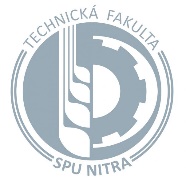 Prehľad aktivít doktoranda vo vedeckej časti štúdia 
a podklady k udeleniu zápočtuÚdaje doktoranda 1 Ponechať len názov predmetu, ku ktorému sa predkladá prehľad aktivít (ostatné vymazať).Aktivity doktoranda:2 Podmienkou pre priznanie bodov je dokladovanie aktivity v prílohe dokumentu (výpis zo SLPK alebo UIS, pozvánka a program na konferencie a pod.). Body za tú istú aktivitu možno priznať iba jedenkrát.3 Body za aktivity doktoranda podľa Tab. 11 Študijnej príručky pre doktorandské štúdium v akademickom roku 2022/2023; príručka dostupná na webe TF (navigácia: Technická fakulta – Štúdium – Doktorandské štúdium)Podmienka udelenia zápočtu (získanie najmenej 40 bodov za preukázané aktivity), platí pre študentov, ktorí nastúpili na štúdium v akad. roku 2022/2023.Ďalšie aktivity doktoranda:V Nitre dňa xx. xx. 2022Vyjadrenie  školiteľa S pridelením bodov a udelením zápočtu súhlasím – nesúhlasím Vyjadrenie vedúceho školiaceho pracoviska S pridelením bodov a udelením zápočtu súhlasím – nesúhlasímMeno a priezvisko, titul:Školiace pracovisko (ústav):Študijný odbor:StrojárstvoŠtudijný program/forma štúdia:Školiteľ:Školiteľ špecialista (ak existuje):Téma dizertačnej práce:Predmet1: Dizertačný projekt ADizertačný projekt BDizertačný projekt CDizertačný projekt DAktivita2Body3Príklad 1: Autori, názov článku, ďalšie bibliografické údajePríklad 2: Autori, názov príspevku, názov konferencieSúčetAktivita Počet hPríprava a realizácia experimentov, príprava technických návrhov, príprava a overovanie metodík, príprava vzoriek, resp. iné vedecké aktivity súvisiace s témou dizertačnej práce, ktoré nie sú zahrnuté v Tab. 11